Brace Yourself for the Post-Diary TV WorldBeginning this summer, Nielsen will replace its traditional paper diary samples with data derived from electronic measurement based on thousands of households in each of its 140 local diary markets. This will introduce both upsides and bumps to the ratings process. Here are seven suggestions on how to be best prepared for this new era in measurement.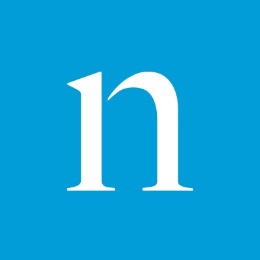 TVNewsCheck 5.10.18www.tvnewscheck.com/article/113484/brace-yourself-for-the-postdiary-tv-world?utm_source=Listrak&utm_medium=Email&utm_term=Brace+Yourself+For+the+Post-Diary+TV+World&utm_campaign=Lower+1Qs+For+Tribune%2c+21+Century+Fox